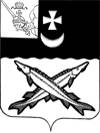 АДМИНИСТРАЦИЯ БЕЛОЗЕРСКОГО  МУНИЦИПАЛЬНОГО  ОКРУГА ВОЛОГОДСКОЙ ОБЛАСТИП О С Т А Н О В Л Е Н И ЕОт 03.06.2024 № 567О назначении общественных обсуждений по рассмотрению проекта генерального плана Белозерского муниципального округа Вологодской областиприменительно к территории в административных границахАнтушевского, Бечевинского, Гулинского, Кукшевскогосельсоветов Белозерского района Руководствуясь статьей 5.1. Градостроительного кодекса Российской Федерации, частью 5 статьи 28 Федерального закона от 06.10.2003 № 131-ФЗ «Об общих принципах организации местного самоуправления в Российской Федерации» (с последующими изменениями), статьей 7 Федерального закона от 14 марта 2022 года № 58-ФЗ «О внесении изменений в отдельные законодательные акты Российской Федерации», Уставом Белозерского муниципального округа Вологодской областиПОСТАНОВЛЯЮ:1. Назначить общественные обсуждения по рассмотрению проекта генерального плана Белозерского муниципального округа Вологодской области применительно к территории в административных границах Антушевского, Бечевинского, Гулинского, Кукшевского сельсоветов Белозерского района (далее – проект генерального плана).	2. Определить организатором общественных обсуждений по проекту генерального плана отдел архитектуры и строительства администрации Белозерского муниципального округа.3.  Разместить проект генерального плана и информационные материалы к нему  на официальном сайте администрации Белозерского муниципального округа в информационно-телекоммуникационной сети «Интернет» (далее также – сайт в сети «Интернет»): https://35belozerskij.gosuslugi.ru/.4. Организовать экспозицию проекта генерального плана и информационных материалов к нему в период с 13.06.2024 по 12.07.2024 включительно, в здании Территориального управления «Восточное», по адресу:  161210, Вологодская область, Белозерский р-н, с Антушево, д. 102, офис 1. Часы работы экспозиции: понедельник-четверг, с 09:00 до 12:00 и с 14:00 до 16:30, пятница до 15:00.5.  Организовать консультирование посетителей экспозиции проекта генерального плана и информационных материалов к нему в здании Администрации Белозерского муниципального округа по адресу: Вологодская обл., г. Белозерск, ул. Фрунзе, д.35, каб. 16А.6.  Прием предложений и замечаний заинтересованных лиц, касающихся рассматриваемого проекта генерального плана, для включения их в протокол общественных обсуждений осуществляется путем направления в письменной форме или в форме электронного документа по адресу: Вологодская обл., г. Белозерск, ул. Фрунзе, д.35, каб. 30, а также на адрес электронной почты adm@belozer.ru.7.  Установить срок проведения общественных обсуждений с 13.06.2024 по 12.07.2024.	8. Настоящее постановление вступает в силу со дня его подписания и подлежит официальному опубликованию и размещению на официальном сайте администрации Белозерского муниципального округа в информационно-телекоммуникационной сети «Интернет».Глава округа                                                                           Д.А. Соловьев